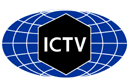 Part 1: TITLE, AUTHORS, APPROVALS, etcAuthor(s) and email address(es)Author(s) institutional address(es) (optional)Corresponding authorList the ICTV Study Group(s) that have seen this proposalICTV Study Group comments and response of proposerICTV Study Group votes on proposalAuthority to use the name of a living personSubmission datesICTV-EC comments and response of the proposerPart 3: TAXONOMIC PROPOSALName of accompanying Excel moduleAbstractText of proposalSupporting evidenceReferencesCode assigned:2023.005SShort title: Rename all species in the families Alphatetraviridae, Carmotetraviridae and Permutotetraviridae to comply the ICTV-mandated binomial format Short title: Rename all species in the families Alphatetraviridae, Carmotetraviridae and Permutotetraviridae to comply the ICTV-mandated binomial format Short title: Rename all species in the families Alphatetraviridae, Carmotetraviridae and Permutotetraviridae to comply the ICTV-mandated binomial format Simmonds Ppeter.simmonds@ndm.ox.ac.ukSimmonds PAlphatetraviridae, Carmotetraviridae and Permutotetraviridae Study GroupNone to dateStudy GroupNumber of membersNumber of membersNumber of membersStudy GroupVotes supportVotes againstNo voteIs any taxon name used here derived from that of a living person (Y/N)NTaxon namePerson from whom the name is derivedPermission attached (Y/N)Date first submitted to SC ChairN/A, created by SC Chair 20/06/2023Date of this revision (if different to above)2023.005S.N.v1.tetraviridae_13sprenamed.xlsxHere we propose new names for the species of the families Alphatetraviridae, Carmotetraviridae and Permutotetraviridae following the ICTV request to change all established species names to a now standardized binomial format.